157, rue Saint-Louis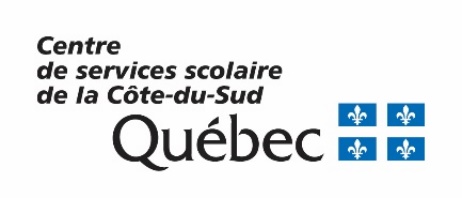 Montmagny (Québec), G5V 4N3					418-248-1001www.cscotesud.qc.caMISE EN CANDIDATUREMEMBRES REPRÉSENTANT LE PERSONNEL DE SOUTIENAU CONSEIL D’ADMINISTRATION DU CENTRE DE SERVICES SCOLAIRE DE LA CÔTE-DU-SUDSection 1 – Identification du candidatSection 2 – Identification du poste pour lequel la candidature est déposée Section 3 – Critères d’admissibilité** Sont inéligibles les personnes mentionnées ci-dessous :Section 4 – Présentation du candidat et motifs de la candidatureSection 5 – Signature Je,       , déclare soumettre ma candidature comme membre représentant le personnel de soutien au sein du conseil d’administration du Centre de services scolaire de la Côte-du-Sud.Signature du candidat 					Date Rappel : toute candidature doit être déposée à l’aide de ce formulaire dûment complété et signé au plus tard à 16 h le lundi 15 février 2021.par courriel à l’adresse suivante : marie.letourneau@cscotesud.qc.caoupar courrier postal à l’adresse :Madame Marie LétourneauCentre de services scolaire de la Côte-du-Sud157, rue Saint-LouisMontmagny (Québec), G5V 4N3Section 6 – Acceptation de la déclaration de candidatureJe,							 ,déclare avoir reçu la présente déclaration de candidature le 					 .accepte la production de la présente déclaration de candidature puisqu’elle est complète.Nom :Prénom :Adresse du domicile (no rue/avenue, no app.) :Adresse du domicile (no rue/avenue, no app.) :Adresse du domicile (no rue/avenue, no app.) :Municipalité :Municipalité :Code postal :No de téléphone :No de téléphone :Adresse courriel :Membre du personnel de soutien siégeant à ce titre sur un conseil d’établissement du centre de services scolaireJe déclare :Je déclare :Être membre du personnel du centre de service scolaire et siéger à ce titre sur un conseil d’établissement du centre de services scolaire;Avoir 18 ans accomplis;Être citoyen canadien;Ne pas être en curatelle; etNe pas avoir été déclaré coupable d’une infraction qui est une manœuvre électorale frauduleuse en matière électorale ou référendaire en vertu de la présente loi, de la Loi sur la consultation populaire (chapitre C-64.1), de la Loi sur les élections et les référendums dans les municipalités (chapitre E-2.2) ou de la Loi électorale (chapitre E-3.3) au cours des cinq dernières années.Un employé, dirigeant ou autrement représentant d’une association représentant des salariés d’un centre de services scolaire;Un membre de l’Assemblée nationale;Un membre du Parlement du Canada;Un juge d’un tribunal judiciaire;Le directeur général des élections et les autres membres de la Commission de la représentation;Les fonctionnaires, autres que les salariés au sens du Code du travail (chapitre C‐27), du ministère de l’Éducation, du Loisir et du Sport et de tout autre ministère qui sont affectés de façon permanente au ministère de l’Éducation, du Loisir et du Sport;Une personne à qui une peine d’emprisonnement a été imposée (cette inéligibilité cesse si la personne obtient un pardon pour l’acte commis);Toute personne qui occupe un poste au sein d’un conseil, sauf dans le cas d’une élection lors de laquelle le poste qu’elle occupe est ouvert aux candidatures ou cesse d’exister; etToute personne qui, à la suite d’un jugement passé en force de chose jugée, est inhabile en vertu de l’article 176 de la Loi sur l’instruction publique(personne ayant commis une infraction qui est une manœuvre électorale frauduleuse)Je      , déclare ne faire partie d’aucune situation ci-dessus qui me rendrait inéligible à un poste en tant que membre du personnel du conseil d’administration.